中興高級商工職業學校承辦明仁國中103學年度8年級「社區高職參訪」照片地點：本校視聽教室、五科專業教室時間:103年12月11日中興高級商工職業學校承辦明仁國中103學年度8年級「社區高職參訪」照片地點：本校視聽教室、五科專業教室時間:103年12月11日迎賓簡報頒獎(優秀技職達人)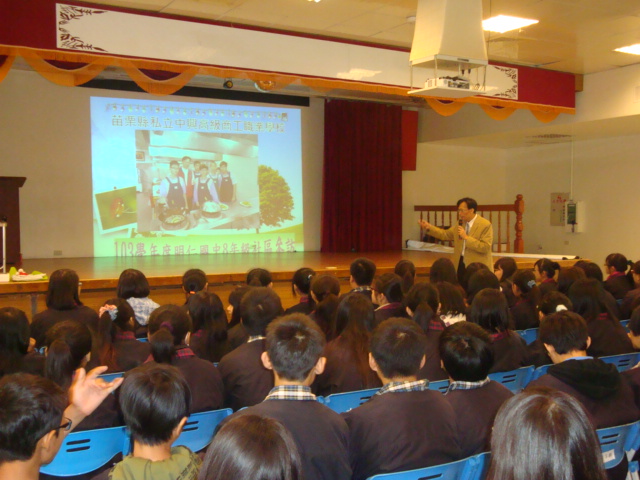 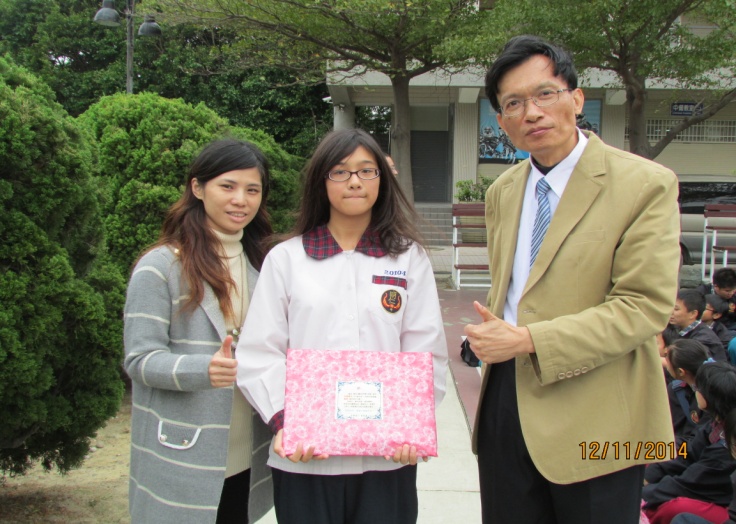 動力群學生體驗補胎家政(化工)群體驗手工香皂製作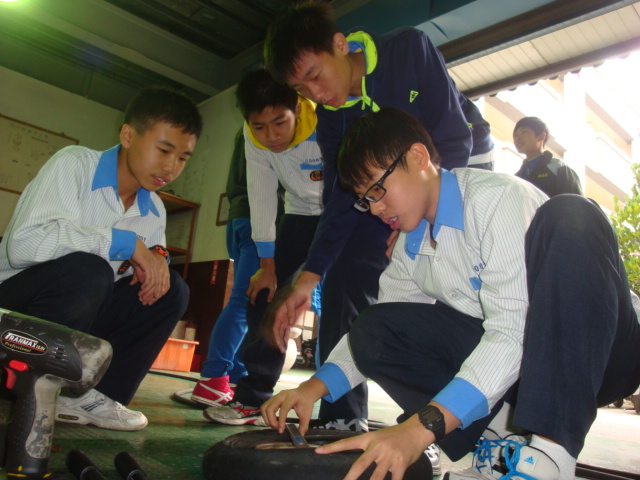 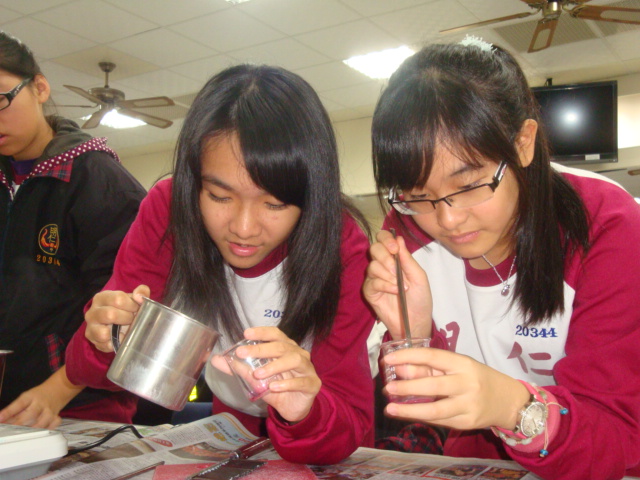 商管群老師指導同學上課情形食品群同學體驗上課情形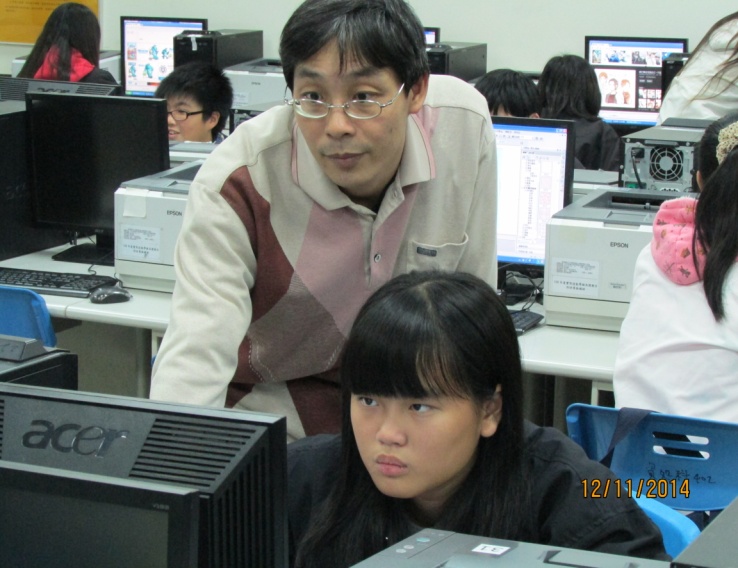 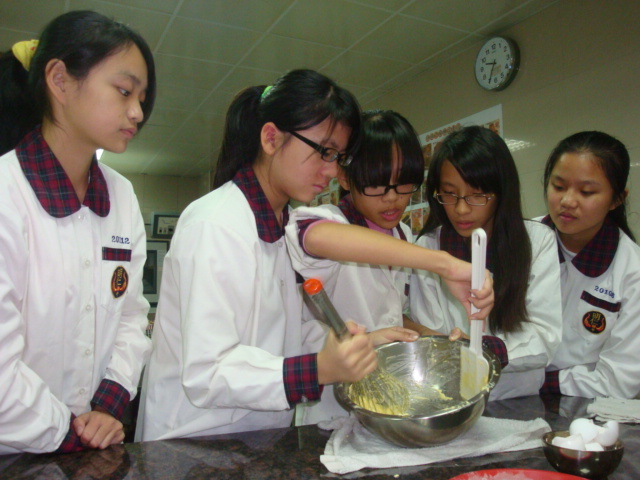 